Оформление электронных пропусков аспирантам, студентам.Оформление электронных пропусков производится по адресу:Большой Трёхсвятительский переулок,  дом 3 комн. №114(м. Чистые пруды,  Китай-город)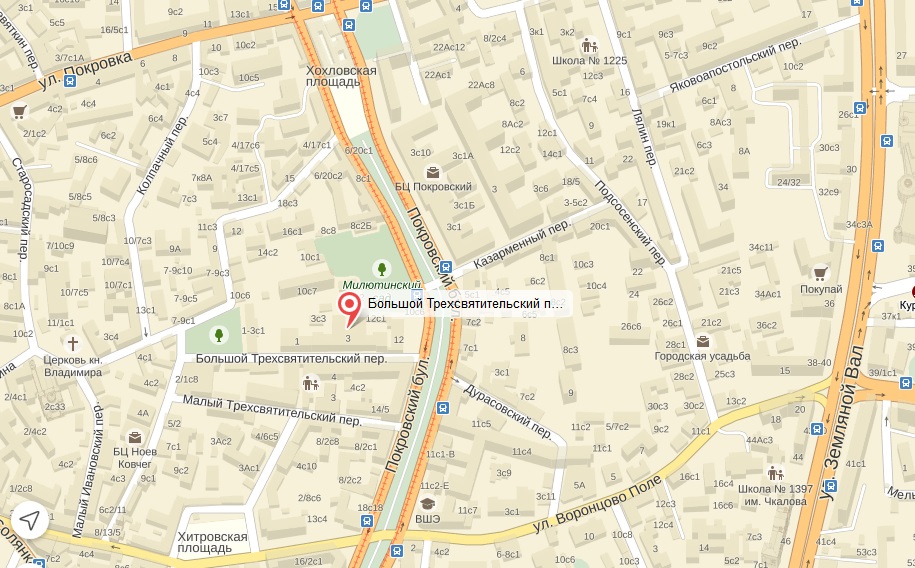 График работы:Понедельник-пятница с 10.00 до 17.30Технический перерыв с 13.00 до 14.00Суббота, воскресенье - выходнойДля оформления электронного пропуска при себе необходимо иметьаспирантам:  удостоверение аспиранта;студентам: студенческий билет (продленный), а при отсутствии (утере), справку из учебной части.Телефон для справок: 8(495) 772-95-90* 11032